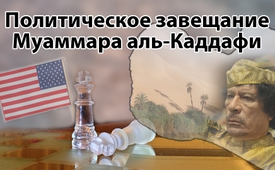 Политическое завещание Муаммара аль-Каддафи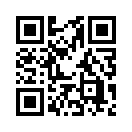 В случае Ливии этим «игрокам в мировом масштабе» вновь удалось продвинуться к своей неизменной цели: к тотальному ослаблению и дестабилизации Европы и всего еще не американизированного мира. С помощью...О насильственной смерти бывшего главы государства Ливии Муаммара аль-Каддафи и о причинах, которые привели к этому, мы сообщали в нашей передаче 31 октября 2015 – «Целенаправленное уничтожение Ливии. Свидетельство очевидцев» Мы советуем так же посмотреть наш документальноый фильм «Инструментализированное ведение войны» Он подробно показывает, что устранение Каддафи и разрушение Ливии были ничем другим, как ловкий ход в широкомасштабном плане немногих глобальных стратегов. В случае Ливии этим «игрокам в мировом масштабе» вновь удалось продвинуться к своей неизменной цели: к тотальному ослаблению и дестабилизации Европы и всего еще не американизированного мира. С помощью неконтролируемых потоков беженцев Европа должна дестабилизироваться и утонуть в гуще подрастающих социальных, экономических, политических, а также и религиозных проблем. За этим стоит стратегическая цель полного истощения народов и, как следствие этого, их послушное включение в Новый мировой порядок глобальных кукловодов. И именно на это национальные государства Европы, без сознательно созданого хаоса, никогда не были бы готовы.
Сегодня ондако мы хотим дать слово самому Муаммару аль-Каддафи. Он, видимо, распознал эту игру немногих глобальных стратегов. Каддафи разоблачил американское понятие мнимой «демократии» и «свободы», которое он назвал «законом джунглей, где всё достаётся самому большому и сильному». С другой стороны Каддафи сделал все, что было в его силах, чтобы понять идею настоящей демократии и воплощать это в Ливии. 
Но послушаете сами: в первой выдержке – мрачное пророчество о потоках беженцев в Европу, которое бывший ливский руководитель написал в открытом письме несколько месяцев до своей смерти. Оно публиковалось в газете «Завта» в мае 2011 года. 
Затем последует полное так называемое «Политическое завещание Муаммара аль-Каддафи», которое он сделал 5 апреля 2011 года. То и другое было опубликованно 19 марта 2011 года, после того, как начались воздушные налеты НАТО и систематическая бомбардировка Ливии. 



 «А теперь слушайте вы, люди из НАТО!   Вы бомбите стену, не пропускавшую поток африканской миграции в Европу, стену, останавливавшую террористов «Аль-Каиды». Этой стеной была Ливия. Вы разрушаете ее. Вы — идиоты. За тысячи мигрантов из Африки, за поддержку «Аль-Каиды» гореть вам в аду. И так оно будет. Я никогда не лгу. Не лгу и сейчас»



Воспоминания из моей жизни: полковник Муаммар Каддафи, вождь революции – 5 апреля 2011 года

"Именем Аллаха, Милостивого Аллаха!
Вот уже 40 лет или больше, не помню, я делал всё, что мог, чтобы дать людям дома, больницы, школы; когда они были голодны, я кормил их, даже превратил Бенгази из пустыни в плодородную землю. Я противостоял атакам этого ковбоя Рейгана: пытаясь убить меня, он убил мою ни в чём не повинную приёмную дочь — ребёнка, у которого не было ни отца, ни матери.
Я помогал моим братьям и сёстрам из Африки средствами для Африканского Союза, делал всё, что было в моих силах, чтобы помочь людям понять идею настоящей демократии, где, как в нашей стране, правят народные комитеты. Но этого было недостаточно, говорили мне: ведь даже те люди, у которых дома на 10 комнат, новая одежда и мебель, не были довольны. В своём эгоизме они хотели получить ещё больше и, общаясь с американцами и другими нашими гостями, говорили, что нуждаются в "демократии" и "свободе", абсолютно не понимая, что это — закон джунглей, где всё достаётся самому большому и сильному. И всё же их зачаровывали эти слова. Они не понимали, что в Америке нет ни бесплатной медицины, ни бесплатных больниц, ни бесплатного жилья, ни бесплатных образования и пищи — за исключением лишь тех случаев, когда людям приходится просить милостыню или стоять в долгой очереди за миской супа.
Нет, что бы я ни делал, некоторым всё было мало. Другие же знали, что я — сын Гамаля Абделя Насера, который был единственным настоящим арабским и мусульманским лидером. Когда он постановил, что Суэцкий канал принадлежит народу, он был подобен Салах-ад-Дину. Я пытался следовать по его пути, когда постановлял, что Ливия принадлежит моему народу. Я пытался оградить людей от колониального насилия — от тех воров, что нас обкрадывали.
И вот я стою под ударами самой сильной армии во всей военной истории, а мой младший африканский сын Обама пытается убить меня, забрать наше бесплатное жильё, медицину, образование, пищу и заменить всё это воровством на американский манер под названием "капитализм". Все мы в странах "третьего мира" знаем, что это значит. Это значит, что странами управляют корпорации, что люди страдают, и поэтому у меня нет иного пути.
Я должен удерживать свою позицию и, если Аллах пожелает, я отдам жизнь за этот путь — путь, который обогатил нашу страну плодородной землёй, принёс народу здоровье и пищу и даже позволил нам помогать нашим африканским и арабским братьям и сёстрам работать с нами здесь, в Ливийской Джамахирии.
Я не хочу умирать, но, если это необходимо ради спасения моей страны, моего народа, миллионов моих детей, то так тому и быть.
Пусть это завещание будет моим посланием миру, свидетельством, что я сопротивлялся атакам натовских крестоносцев, противостоял жестокости, предательству, выстаивал перед натиском Запада и его колониальных амбиций; был рядом со своими африканскими братьями, моими истинными братьями — арабами и мусульманами как столп света...
В то время как другие строили себе замки, я жил в скромном доме, в бедуинском шатре, и никогда не забывал своей юности, проведенной в Сирте; я не расходовал наше национальное достояние неразумно и, подобно нашему великому мусульманскому лидеру Салах-ад-Дину, освободившему Иерусалим ради ислама, довольствовался немногим.
На Западе меня называют "сумасшедшим", "безумным", хотя они знают правду — и всё же продолжают лгать. Они знают, что наша страна независима и свободна, что она — не в колониальных тисках; что моё видение, мой путь были и остаются ясными для моего народа и что я буду сражаться до последнего вздоха за нашу свободу, да поможет нам Всемогущий Аллах оставться верными и свободными.

полковник Муаммар Каддафи – 5 апреля 2011 годаот ddИсточники:www.kla.tv/6603
www.kla.tv/6977
http://zavtra.ru/content/view/apostrof-17/Может быть вас тоже интересует:#Novyjmirovojporjadok - Новый мировой порядок - www.kla.tv/NovyjmirovojporjadokKla.TV – Другие новости ... свободные – независимые – без цензуры ...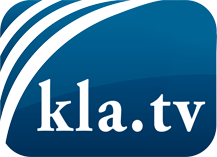 О чем СМИ не должны молчать ...Мало слышанное от народа, для народа...регулярные новости на www.kla.tv/ruОставайтесь с нами!Бесплатную рассылку новостей по электронной почте
Вы можете получить по ссылке www.kla.tv/abo-ruИнструкция по безопасности:Несогласные голоса, к сожалению, все снова подвергаются цензуре и подавлению. До тех пор, пока мы не будем сообщать в соответствии с интересами и идеологией системной прессы, мы всегда должны ожидать, что будут искать предлоги, чтобы заблокировать или навредить Kla.TV.Поэтому объединитесь сегодня в сеть независимо от интернета!
Нажмите здесь: www.kla.tv/vernetzung&lang=ruЛицензия:    Creative Commons License с указанием названия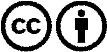 Распространение и переработка желательно с указанием названия! При этом материал не может быть представлен вне контекста. Учреждения, финансируемые за счет государственных средств, не могут пользоваться ими без консультации. Нарушения могут преследоваться по закону.